                    МБДОУ «Озерский детский сад»        Проект:  «Мой Травянчик»                                                                        Авторы: Тюпина Е.Н.                                                                                        Мелехова В.М.                                       2020.Вид проекта: экологический, познавательно-исследовательский.Участники проекта: воспитанники 3 – 5 лет, родители, воспитатели.Срок реализации проекта: февраль 2020 г., среднесрочный.  Природа, по мнению психологов и педагогов, имеет огромное влияние на детей. Пение птиц, забота о растениях и ласка домашних животных важны в процессе формирования личности малыша. В современном мире, даже в сельской местности, дети предпочитают свободное время проводить за компьютером, планшетом, телефоном. В результате уже с раннего возраста они ведут пассивный образ жизни: редко выходят погулять во двор, в огород, не замечают, как растут овощи, цветы, растения. Для развития интереса к познавательно - исследовательской деятельности и вовлечения детей в практическую деятельность по выращиванию растений создан  проект: «Мой травянчик»     Цель: Создание условий для формирования познавательно-исследовательской деятельности через вовлечение детей в выращивание травянчиков.    Задачи:1. Познакомить детей с процессом изготовления экологической игрушки своими руками.2. Формировать интерес и желание ухаживать за травянчиком.3. Наблюдать за всеми фазами развития растения от прорастания зерна до появления первых побегов.4. Обобщать представления детей об условиях, необходимых для роста и развития семян.5.  Развивать познавательные и творческие способности детей. 6. Воспитывать уважение к трудовой деятельности через эко-игрушку. 7.  Привлечь родителей к сотрудничеству над проектом.Объектом исследования является процесс выращивания зерен пшеницы в условиях детского сада. Основные формы реализации проекта:-игровая деятельность-работа с познавательной литературой-составление схемы жизненного цикла растений-продуктивная деятельность-чтение рассказов, сказок, загадок, стихотворений, фольклора- изготовление коллекции семян-работа с родителями-прослушивание песен-просмотр презентаций-экспериментированиеМетоды :- наблюдение,- сравнение,- обобщение.Ожидаемые результаты 1. Воспитанники будут активно участвовать в практической деятельности в изготовлении "травянчиков".2. Воспитанники проявляют интерес и желание ухаживать за своими поделками.3. Воспитанники получат знания о том, что "травянчики" живые, их поливают, ухаживают, выращивают из семян.4. Проводимая работа позволит повысить уровень экологической культуры (воспитанники поймут необходимость бережного и заботливого отношения к "травянчикам").5. Речевое развитие (дети умеют грамматически правильно строить свои ответы на вопросы, умеют задавать вопросы, следить за логикой своего высказывания).6.Повысился уровень экологической культуры (дети понимают необходимость бережного и заботливого отношения к природе).7.Дети умеют налаживать дружеские взаимоотношения со сверстниками.
8. Все участники проекта (воспитанники, воспитатели, родители) получат положительные эмоции от полученных результатов. Этапы и содержание проекта:Подготовительный (огранизационный) этап. Определение цели и задач проекта, составление плана мероприятий по организации детской деятельности, сбор информационного материала, создание условий для организации работы,  Подбор иллюстраций: ёжик, лягушка, гусеница ; подготовка опилок, семян пшеницы, капроновой ткани, подбор атрибутов для украшения изделий (глазки, ленты), одноразовых тарелок, клея.Подбор дидактических, экологических игр; рассказов, сказок про животных, подвижно- речевых игр, загадок и раскрасок.2.  Основной этапРечевое развитие:Чтение : сказки «Вершки и корешки»,   «Колосок», «Приключение пшеничного зернышка», «Муравей и пшеничные зернаЧтение: стихотворения - С. Виталий «Огород», С. Сирена «Огород»,  О. Емельянова «Что растет на огороде.Пословицы, поговорки, загадки, фольклор.Познание: Беседы  с детьми : «Первые всходы», «Что ты знаешь о семенах, для чего нужны семена», «Что растет в огороде».Занятие «Мы сажаем семена»Опытно-экспериментальная деятельность «Рассматривание семян через лупу», Рассказы «Как путешествуют семена», Рассматривание  гербария «Что растет на нашем поле»,  «Коллекция семян».
Экскурсии в библиотеку.Просмотр учебных фильмов: «Развитие растения из семени», «Как растут цветы». Просмотр презентаций: «Откуда к нам хлеб пришел», «От зернышка до хлеба».Настольная игра «Времена года».Дидактические игры: «Что сделано из муки», «От какого растения семечко»,  «Чудесный мешочек», «Что сначала, что потом», «Кто больше всех назовет овощей и фруктов», «Разрезные картинки».Художественно-эстетическое развитие:  Раскрашивание картинок «Во саду ли в огороде».Лепка «Мой травянчик».Рисование  схемы «Жил – был травянчик».Слушание аудиозаписей:
Песенки «Песенка о хлебе», «Урожайная».Физическое развитие:Подвижные игры:  «Пирог», «Собери каравай», Игра – эстафета Кто быстрее отвезет зерен на элеватор», «Кто быстрее соберет колосья».Пальчиковые гимнастика : «Хлеб», «Пирог», «Хлебные изделия».Физминутка «В землю зернышко упало».Работа с родителямиКонсультация: «Проектная деятельность».  Индивидуальные беседы с родителями на тему «Огород на подоконнике». Знакомство с темой проекта.3. Заключительный этап: подведение итогов работы по проекту.Список литературы1.«Экологические проекты в детском саду», О. М. Масленникова, А. А. Филиппенко. Издательство: Учитель.2.«Опытно-исследовательская деятельность» Дыбина О.В. Издательство: Сфера 2005 г.3. «Творим, изменяем, преобразуем», О. В. Дыбина. Издательство: Сфера 2015 г.4.«Ознакомление с природой в детском саду» Соломенникова О.А.Издательство: Мозаика – Синтез 2014г.5. Детская энциклопедия « Я познаю мир» - Растения. – М.: ТКО « АСТ», 2005.6.«Травянчики» Буза В.П, Терлецкая Д.В.Издательство :АСТ- Пресс, 2013 г.7.С. Н. Николаева «Экологическое воспитание дошкольников». «Издательство АСТ»,М.1998г.9. «Сборник дидактических игр по ознакомлению с окружающим миром», Л. Ю. Павлова.10.Интернет – ресурсы. Заключение. Работа над проектом была очень увлекательна.  Много интересного и полезного узнали дети из специальной и детской литературы, русского народного фольклора, из видеофильмов. Научились правильно ухаживать за растениями, имеют наглядное представление о необходимости света, тепла, влаги для роста растений. Сформировались положительные взаимоотношения  со взрослым и сверстниками.Укрепилась заинтересованность родителей в сотрудничестве с детским садом.С целью развития интереса детей к опытнической и исследовательской работе в области растениеводства планируем совместно с детьми и родителями организовать на территории детского сада учебно – опытный участок «Наш огород».Приложение.
Сказка «Приключения пшеничного зёрнышка»Жили-были пшеничные зёрна. Домом для них был простой колосок, который рос среди таких же пшеничных колосков в поле. Дружно колосилось поле. Дружно наливались спелые зёрна.Но однажды прибежала мышка - полёвка. Она отгрызла стебель колоска и понесла его в свою норку. Колосок был тяжёлый, ведь все зёрнышки полностью созрели и были красивого золотистого цвета. Мышка осторожно несла колосок, но одно зёрнышко выпало из своего домика прямо на землю.Вскоре на поле приехали комбайны и трактора. Они убрали весь хлеб и вспахали всё поле.Зёрнышко лежало под комом земли и с грустью думало о том, что же будет с ним дальше. Но тут пошёл дождь.«Ах, как страшно и тоскливо лежать мне одному в этой земляной ямке!»Эти слова услышало солнышко. Оно пожалело маленькое зёрнышко, и послало к нему своих деток - солнечных лучиков. Зёрнышко согрелось, разомлело от тепла и влаги.И вдруг случилось великое чудо: внутри зёрнышка проснулся росточек. Он был совсем маленьким и тоненьким.Росточку стало тесно в зёрнышке, и он потянулся к солнышку и вышел наружу. Зёрнышку уже не было так одиноко и тоскливо, ведь росточек и зёрнышко были одним целым.Но вдруг подул холодный северный ветер, полил холодный дождь, а затем ударил мороз. Наступила зима.Бедный росточек заплакал и вскрикнул: «Как же мне быть? Что делать, чтобы не погибнуть зимой?»Его услышала тучка. Она выпустила на волю своих дочек – снежинок.Снежинки кружились в красивом тихом танце и ложились на землю, образуя белое покрывало. Хотя снежинки были холодными, покрывало оказалось необыкновенно тёплым. Росточек согрелся в своей снежной постельке и заснул под колыбельную метели, которая всю зиму пела ему свои песенки.Пришла весна. Снег растаял. И росточек проснулся. Теперь он тянулся к солнышку, расправив свои ярко-зелёные листики. С каждым днём он становился всё сильнее и сильнее. Это был уже не тот слабенький росточек, который всего боялся. Это был уже настоящий куст озимой пшеницы! И вскоре у него выросли высокие трубочки, из которых появились колоски и распустились цветочки. Как радовался кустик своим первым цветочкам!Весёлый летний ветерок радовался вместе с ним. Играя с ветерком, кустик даже не заметил, как его пыльца просыпалась и опылила цветочки. На месте цветов стали расти и наливаться зёрна. И прошло ещё много дней и ночей, прежде чем кустик почувствовал, что все его зёрнышки налились и стали золотисто-жёлтыми. Держать тяжёлые колосья было непросто! Но кустик очень гордился, что из маленького зёрнышка выросло такое замечательное растение!Похолодало. Иногда шёл дождь. Однажды на поле прилетело много птиц. Они хотели покормиться перед дальней дорогой, ведь они улетали вскоре в чужие края. Кустик не был жадным и отдал птицам всё. Лишь несколько зёрнышек упало на землю. И с этого дня у каждого зёрнышка началась своя жизнь.Стихи про пшеницу.
Уродись, пшеница,
С корня корениста,
Сверху колосиста.
Чтобы колосок
Был крепок, как дубок,
Чтобы зернышкоБыло с ведрышко.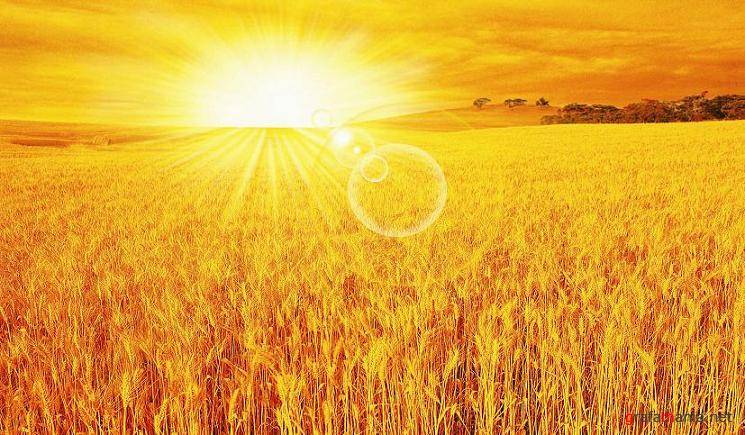 






*****
Нивка, нивка,
Яровая жнивка,
Уроди пшеничку,
Горох и чечевичку.
На поле — копнами,
На столе — пирогами!

*****
Ступай, колос, на ниву,
Дай житу силу!
Пшеницу и рожь -
Уроди, сколько хошь!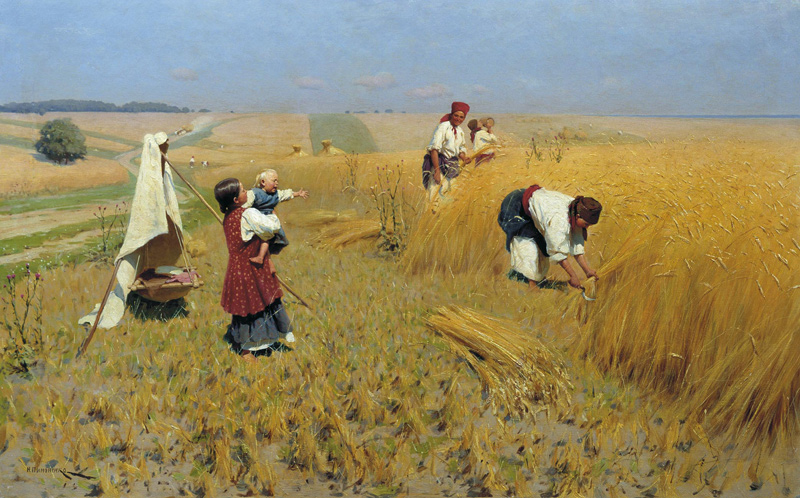 Что растет на огородеМы видали в магазине
Много овощей в корзине,
Только все они не тут,
А на грядочке растут.

Грядка та на огороде.
Это что-то клумбы вроде,
Ведь по ней нельзя ходить
И растениям вредить!

Там, на клумбе, то есть грядке,
В строгом все растет порядке.
И порядок тот таков,
Что не терпит сорняков.

И без них, поверьте, братцы,
Трудно что где разобраться.
Вроде здесь морковь была,
Дернул, а она – свекла.

Только бы была охота –
Различим мы их в два счета.
У морковки рыжий цвет,
У свеклы такого нет –

В сарафан она одета
Фиолетового цвета.
А картофель с малых лет
В плащ коричневый одет.

Не похож он даже близко
На румяную редиску,
Но уж коль не «над», а «под» –
Все равно он корнеплод.

Над землей жить веселее,
Там чем выше, тем теплее,
И заплелся, если б мог,
Прямо на небо горох.

Тянет длинные усищи
И себе опору ищет,
Ведь любой его стручок
Хочет свой погреть бочок.

Перья лука зеленеют
И от солнышка длиннеют,
С нетерпением он ждет,
Что из лейки дождь пойдет.

Разделяет эти чувства,
В листья кутаясь, капуста.
С ней согласен с давних пор
Краснощекий помидор.

Чем сильнее солнце греет,
Тем быстрее он созреет.
Но огурчик-крокодил
В том его опередил.

Взял и занял спозаранку
Лучшую в кладовке банку,
И теперь ужасно рад,
Что не будет в ней томат.

Их соперничество глупо –
Для засолки и для супа,
Для салата и для щей
Надо много овощей!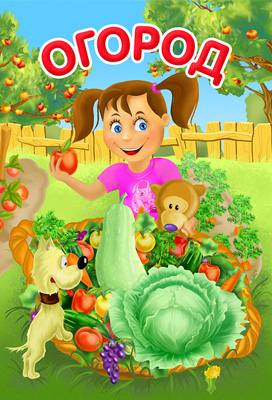 ОгородСибирцев ВиталийВыйду по утру из дома
Как красиво все вокруг,
Необычно и знакомо:
Речка, лес, цветущий луг.

Обойду я первым делом
Рядом с домом огород.
Нагуляться будет время
Речка с лесом подождёт

В огороде помидоров
Ярко красные бока,
Как сигналы светофора
Видно, аж, издалека.

Огурцы играют в прятки
С ярким солнцем и со мной.
Здесь у них свои порядки,
Под зеленою листвой.

У забора не по росту
Из подсолнухов ряды
Высоки, стремятся к солнцу,
Золотистые цветы.

Набирает вес капуста
Это просто чудеса!
У меня такое чувство,
Не по дням, а по часам.

Полон как всегда сноровки
Огороду злейший враг,
Между косами морковки
Пробивается сорняк.

Я морковь не дам в обиду,
К ней на помощь поспешу.
Пусть сорняк и милый с виду,
Я врага не пощажу.

Вылез с грядки на тропинку
Увалился на бочок,
Загорает, греет спинку,
Бледнокожий кабачок.

Не пройду, конечно, мимо,
Ненадолго задержусь,
У густых кустов малины.
Ах, какой у ягод вкус!

Удивляет урожаем
У ворот тенистый сад:
Яблонь гвардия большая,
В пышных гроздьях виноград.

Невозможно насладиться
Ах, какая красота!
Здесь, конечно, и частица
Есть и моего труда

Чтобы было все красиво
Был цветущим огород
Вам на радость, всем на диво,
Нужен тщательный уход.                           «Огород»Тема: Посадка семян в почву.Цель: Развивать представления детей о жизни растения, его размножении, строении.закрепить знания и умения детей по пройденному материалу практическими действиями.Задачи:Познакомить с последовательностью при посадке семян для выращивания рассады.Развивать экологическое мышление в процессе проведения занятия.Воспитывать ответственность за посаженные растения, желаниеухаживать за ними.Материалы: карточки с изображением последовательности роста цветка, иллюстрация с изображением цветов циннии ,которые дети будут высаживать, подготовленные к посеву семена циннии, почва, поддон с горшочками для рассады, палочки, лейки с водой, клеёнка.Ход занятия:Дети сидят на стульчикахВоспитатель: Ребята, посмотрите на наш живой уголок. Вам нравятся растения, которые там живут? (ответы детей)- А что мы делаем для того, чтобы они были такими красивыми (поливаем, опрыскиваем, рыхлим почву, любим их).А как называются растения, которые растут в комнате? Эти растения называются комнатные. А знаете ли вы название этих цветов? (ответы детей)- Молодцы! А вы хотите, чтобы на нашем участке, где мы гуляем, было так же красиво? Но комнатные растения не сажают на улице. Но есть другие растения, которые растут и цветут на улице. Видели такие? Знаете ли вы названия таких цветов? (ответы детей)- А кто знает, что это такое (воспитатель показывает семена? (Ответы детей).- Правильно, это семена. Это семена цветов, которые называются цинния.Из этих семян могут вырасти вот такие цветы (воспитатель показывает фото цветов циннии).- Вы только представьте, каким красивым станет наш участок, когда зацветет цинния. Но яркие, красивые цветы появляются не сразу, сначала, будущий цветок спит и набирается сил в своей растительной колыбели, укутанный в свои растительные пелёнки. (Педагог показывает изображение семян на плакате с поэтапным развитием семени).Для дальнейшего роста и развития растения необходимо позаботиться о нём: накормить, напоить, согреть. У цветов, существует своя пища. (Показывает изображение почвы). В почве содержится много полезных для растения веществ. Каждое растение, каждый цветок, требует своей пищи, и все любят воду. Семечко – колыбельку прячут в питательную почву и поливают. (Показ на плакате). В тёплой, влажной земле малыш цветок начинает пробуждаться и расти, расти, расти. И вот он уже подрос и пелёнки стали ему малы, малыш – цветок начинает вылезать из них. Но это ещё не цветок, это только росток. (Показ на плакате). Росток начинает расти, стебель его крепнет, на стебле появляются листья, листьев становится всё больше. И вот появляется бутон, в котором спит сам цветок. (Показ на плакате). Ещё чуть – чуть и нашему взору он раскроет свою неповторимую красоту. Рождение цветка – это настоящее чудо. Мы будем им любоваться и восхищаться. Что же нам нужно, дети, чтобы вырастить цветы?Ответы детей: Семена, почва, вода, свет.Физкультминутка «Цветы».Наши красные цветкиРаспускают лепестки. (Дети плавно поднимают руки вверх)Ветерок чуть дышит лепестки колышет, (Качание руками влево – вправо)Наши красные цветкиЗакрывают лепестки, (Приседают, обхватывают голову руками)Головой качают, (Движения головой влево – вправо)Тихо засыпают.Педагог и дети подходят к столу, у каждого ребёнка стаканчик для рассады. Педагог и дети рассматривают схему посадки семян.Воспитатель раздает семена детям, они разглядывают их, отмечая маленькие размеры. Затем дети делают углубления палочками в грунте, кладут семена, разравнивают почву, поливают посаженные семена. Поддон ставится на подоконник. На каждом стаканчике – имя ребёнка, посадившего семена. На поддоне крепится картинка с изображением цветов, которые дети посадили.Подведение итогов- Ребята, сегодня мы с вами хорошо потрудились. Давайте вспомним, что мы сегодня делали (ответы детей). Теперь мы будем с нетерпением ждать, когда появятся росточки наших будущих цветов. А когда они подрастут, мы высадим их на клумбу на нашем участке. И они будут радовать нас все лето своими красивыми цветами. Сейчас мы прибираем за собой свое рабочее место и идем мыть руки.Дидактические игры по теме «Хлеб – всему голова»«Что сделано из муки?»Задачи: развивать познавательный интерес, мышление, зрительное внимание.Ход игры: дети отмечают фишками только те продукты питания, в состав которых входит мука.«Что из какой муки испекли»Задачи: закреплять знания детей о злаковых культурах, о типах муки, хлебобулочных изделиях, которые из них делают; развивать зрительные функции; способствовать накоплению зрительных образов.Ход игры: дети соединяют линиями изображения колосков пшеницы и ржи с хлебобулочными изделиями из ржаной и пшеничной муки.Игра с мячом «Скажи, какой» или «Подбери признак»(Хлеб какой? Мука какая)Задачи: обогащать словарный запас детей, развивать речь.Ход игры: дети встают в круг, передают друг другу мяч и подбирают слова-признаки к заданным словам.«Назови профессию»Задачи: Расширить представления детей о профессиях людей, занимающихся выращиванием и производством хлеба, расширять словарь.Ход игры: педагог начинает предложение, дети заканчивают (например: на комбайне работает … комбайнер; на мельнице работает … мукомол и т. д.)«Что сначала, что потом»Задачи: закрепить последовательность действий в процессе выращивания хлеба, развивать умение понимать причинно-следственные связи, связную речь.Ход игры: дети рассматривают картинки, изображающие разные этапы выращивания хлеба, раскладывают их в правильной последовательности, составляют по ним рассказ.«Разложи блинчики»Задачи: развивать восприятие формы, величины, упражнять детей в умении визуально определять размеры в порядке возрастания (убывания, развивать глазомер, зрительное восприятие.Ход игры: дети пронумеровывают изображенные на карточке блины по порядку (от 1 до 10) от самого маленького до самого большого и наоборот.«Разрезные картинки»Задачи: учить составлять целое из частей, развивать восприятие цвета, формы, величины, пространственного расположения предметов и их деталей, логическое мышление, самоконтроль, умение концентрировать внимание.Подвижные игры по лексической теме «Хлеб»Игра-эстафета «Кто скорее отвезёт зерно на элеватор»Цель: воспитывать дружеские взаимоотношения между детьми, развивать крупную моторику руки.Игровая задача: быстрее соперника накрутить веревку на палку.Материал: 2 машинки на веревке с зернами пшеницы.Ход игры.В игре принимают участие два ребенка. Дети садятся на стулья, держа в руке палочку с веревкой от машины. Накручивают веревку на палку, стараясь перегнать соперника и при этом не уронить ни одного зернышка.Игра «Пирог»Цель: Воспитывать дружеские взаимоотношения между детьми, бережное отношение к сверстникам при перетягивании в свою команду, учить соблюдать правила безопасного поведения.Игровая задача: перетянуть в свою команду как можно больше «пирогов».Ход игры.1. Выбираем пирог с помощью считалки (или пирогом в первый раз может играть скоморох);2. Делимся на две команды, становимся лицом друг к другу.3. Пирог становится в середине, упирается руками в бока, надувает щеки.4.Команды произносят слова:Вот он, какой высоконький,Вот он какой мякошенький,Вот он какой широконький,Режь его, да ешь!5. После этих слов играющие по одному от каждой команды бегут к пирогу и стараются его перетянуть на свою сторону. Кто перетянет, забирает пирог в свою команду.6. Новый «пирог» выбирается из проигравшей команды.7. Выигрывает та команда, которая заберет больше «пирогов».8. Игра заканчивается, когда в одной из команд не останется ни одного человека.Дети играют в подвижную игру, воспитатель, при необходимости, вносит коррективы в действия детей.Подвижная игра «Кто быстрее соберет колосья?»Цель: Воспитывать дружеские взаимоотношения между детьми, развивать быстроту реакции, умение проявлять честность.Игровая задача: по окончании музыки успеть первым взять колосок.Материал: колоски, на один меньше, чем игроков.Ход игры.На полу в хаотичном порядке разложены колоски. Под музыкальное сопровождение дети ходят (прыгают, бегают) по залу. По окончании мелодии игроки быстро берут по одному колоску. Кому колоска не досталось – выходит из игры. При повторе игры убираются по 3-4 колоска. Выигрывает игрок, последний оставшийся в игре.Игра-эстафета «Хлебный магазин»Цель: Воспитывать культуру честного соперничества в играх-соревнованиях, стремление участвовать в играх с элементами соревнования, развивать умение действовать в команде.Игровая задача: Быстрее другой команды обменять свои жетоны на хлебобулочные изделия.Материал: 2 сумки для покупок, жетоны по количеству игроков, муляжи хлебных изделий.Ход игры.- Разделимся на две команды. Я каждой команде выдам сумку для покупок. Вы обменяете свои жетоны-монетки на хлебные изделия в нашем магазине.Ребенок с сумкой добегает до магазина, оставляет монетку-жетон. Мышата ему дают хлебное изделие, ребенок кладет его в сумку, возвращается к команде и передает сумку следующему участнику.Командная игра «Собери каравай» (пазлы)Цель: развивать умение радоваться результатам коллективного труда, развивать умение действовать в команде.Игровая задача: быстро и правильно собрать разрезные картинки с изображением каравая.Материал: разрезные картинки с изображением каравая.Ход игры.На двух столах в конвертах лежат разрезные картинки с изображением каравая. Необходимо быстрее и аккуратнее соперников собрать изображение.Пальчиковая гимнастика«Хлеб»Муку в тесто замесили, (Сжимают и разжимают кулачки) А из теста мы слепили: (Прихлопывают ладошками, «лепят») Пирожки и плюшки, (Поочерёдно разгибают пальчики обеих рук, начиная с мизинца) Сдобные ватрушки, Булочки и калачи – Всё мы испечём в печи. (Обе ладошки разворачивают вверх) Очень вкусно! (Гладят живот)«Пирог» Падал снег на порог.( 2 раза медленно опускают ладони на стол.)Кот слепил себе пирог. А пока лепил и пек,(Прижимают ладонь к ладони«лепят» пирог.)Ручейком пирог утек.(«Бегут» пальчиками по столу).  Пирожки себе пекиНе из снега – из муки. (Прижимают ладонь к ладони«лепят» пирог.)«Хлебные изделия»        Бублик(Большой и указательный пальцы    образуют круг.) Баранку,(Большой и средний пальцы  образуют круг.)Батон(Большой и безымянный пальцы  образуют круг) И буханку(Большой и мизинец образуют круг.) Пекарь из тестаИспёк спозаранку.(Имитация лепки хлеба.)Физкультминутка «В землю зернышко упало».А теперь ребята встаньте в круг. И представим, что мы зернышки.В землю зернышко попало,                                            (приседают)Прорастать на солнце стало                                   (руки над головой)Дождик землю поливал, и расточек подрастал (медленно встают)К свету и теплу тянулся и красавцем обернулся (повторить 2 раза)( В.д.о.) А теперь, ребята, давайте всё это попробуем сделать на бумаге.Но прежде, чем начать работать нам надо подготовить свои пальчикиКонсультация для родителейСегодня метод проектов широко используется в работе многих ДОУ. Педагоги разрабатывают интересные проекты на самые разные темы с воспитанниками и их родителями.Применительно к детскому саду проект – это специально организованный воспитателем и выполняемый воспитанниками совместно с родителями комплекс действий, завершающихся созданием творческого продукта. Основной целью проектного метода в детском саду является развитие свободной творческой личности ребёнка.
Проект – это «игра всерьёз»; результаты её значимы для детей и взрослых; обязательные составляющие проекта:- сотворчество ребят и взрослых,- развитие познавательных и творческих навыков;- применение дошкольниками полученных знаний на практике. 
Работа над проектом проходит несколько этапов.Первый этап – Выбор темы.Задача педагога – составить план познавательной деятельности.Один из способов введения в тему связан с использованием модели “трёх вопросов”:Что знаю?Что хочу узнать?Как узнать?Последовательность работы педагога на данном этапе: педагог ставит перед собой цель, вовлекает дошкольников в решение проблемы; намечает план движения к цели (поддерживает интерес детей и родителей); обсуждает план с семьями на родительском собрании; обращается за рекомендациями к специалистам ДОУ; вместе с детьми и родителями составляет план - схему проведения проекта; собирает информацию, материал. 
Второй этап – Реализация проекта.Реализация проектов происходит через различные виды деятельности (творческую, экспериментальную, продуктивную).Задача воспитателя на данном этапе - создать в группе условия для осуществления детских замыслов.Последовательность работы педагога на данном этапе: проводит занятия, игры, наблюдения, поездки; даёт домашние задания родителям и детям; поощряет самостоятельные творческие работы детей и родителей (поиск материалов, информации, изготовление поделок, рисунков, альбомов и т. д.) 
Третий этап – презентация проекта.Задача воспитателя создать условия для того,- чтобы дети имели возможность рассказать о своей работе,- испытать чувство гордости за достижения,- осмыслить результаты своей деятельности.В процессе своего выступления перед сверстниками, ребёнок приобретает навыки владения своей эмоциональной сферой и невербальными средствами общения (жесты, мимика ит.д.). Виды проектов по количеству участников:Межгрупповые; групповые; индивидуальные.Взаимодействие педагога и ребёнка в проектной деятельности изменяется по мере нарастания детской активности.Выделяют три этапа развития проектной деятельности у ребенка:Первый этап – подражательско-исполнительский, реализация которого возможна с детьми 3,5–5 лет. На этом этапе дети участвуют в проекте “на вторых ролях”, выполняют действия по прямому предложению взрослого или путём подражания ему. 
Второй этап – развивающий, он характерен для детей, которые уже имеют опыт проектной деятельности. Ребёнок уже реже обращается к взрослому с просьбами, активнее организует совместную деятельность со сверстниками. В этом возрасте дети принимают проблему, уточняют цель, способны выбрать необходимые средства для достижения результата деятельности.
Третий этап – творческий. Взрослому очень важно на этом этапе развивать и поддерживать творческую активность детей, создавать условия для самостоятельного определения детьми цели и содержания предстоящей деятельности.Беседа для родителей «Огород на подоконнике» В наше время самое интересное чудо для детей в зимнее время - это создание огорода на подоконнике. Многие родители, имеющие свои огороды (дачи, не подозревают, что зеленое царство начнет вызывать огромный интерес ребенка, если взрослые научат наблюдать за растениями, видеть в зеленом ростке особое живое существо, жизнь которого целиком зависит от того, получает он уход или нет). Только с помощью взрослых дошкольник может понять, что жизнь растения зависит от наличия тепла, света и хорошей почвы, научится отличать здоровое и сильное растение от слабого, хилого, требующего «лечения». Научившись понимать состояние растений, ребенок будет сочувствовать и ухаживать. Таким образом, решаются задачи познавательно-исследовательского, социально-личностного, эстетического развития ребенка. Маленькие дети любят действовать. Мир вокруг себя они познают практически, а свои действия с наблюдениями за результатами.      Практической деятельностью является непосредственное участие детей в ходе за растениями. Приобщение к посильному труду по уходу за растениями – это, прежде всего развитие таких качеств, как ответственность за выполнение поручения, за полученный результат, обязательность, целеустремленность. А это очень важные качества для обучения ребенка в школе. Однако проблема состоит в том, что дети дошкольного возраста в недостаточной степени имеют представления о растениях, о том, где они растут, о необходимых условиях их роста, их интерес к познавательно-исследовательской деятельности недостаточно развит. Чтобы удовлетворить детскую любознательность, привить первые навыки активности и самостоятельности мышления, мы создали условия для поисково-исследовательской деятельности детей. Ознакомление с ростом и развитием растений можно осуществлять в зимне-весенний период, выращивая в помещении детского сада различные культуры из семян и луковиц, используя для этого «огород на окне».Огород на окне в домашних условиях способствует развитию любознательности и наблюдательности у детей, это помогает лучше познать растительную жизнь. Он способен расширить представления детей о растениях, как живых организмах, об условиях, необходимых для роста и развития, развивать этическое чувство, умение радоваться красоте выращиваемых растений и результатом своего труда.Очень важно, чтобы дети активно участвовали в посадке и последующем уходе за растениями. Огород на подоконнике, прежде всего, должен помогать в развитии детей. Поэтому для детей раннего возраста целесообразно высаживать более крупные семена.Рекомендуем родителям выращивать растения разными способами, создавая для них разные условия: для одной — тепло, воду, свет; для другой — тепло, воду, темноту; для третьей — холод, воду, свет. Организуя такой опыт и проводя с детьми регулярные еженедельные наблюдения за прорастанием лука, с последующим фиксированием результатов с помощью рисунков в календаре, родители достигают многого — на конкретном примере убеждают детей в значимости отдельных факторов внешней среды для роста и развития растений.Родителям предлагается выбрать для посадки: лук-репку, дольки чеснока, семена кабачка, сельдерея, петрушки. Все, что прорастет, нужно использовать как витаминную добавку к обеду. Родителям вместе с детьми рекомендуется вести дневник наблюдений, в котором фиксировать изменение роста растений.Следует помнить, что трудовая деятельность для дошкольника ещё не основная. Взрослые лишь приобщают его к посильному соучастию в семейном труде. В дошкольном возрасте труд-это, прежде всего средство воспитания таких важных качеств, как ответственность за выполнение поручения, за получаемый результат, обязанность, целеустремлённость. Уход за растениями чрезвычайно важен и имеет гуманистический смысл: от него зависит жизнь и состояние живых существ.Такая работа развивает наблюдательность, приучает внимательно всматриваться в окружающую природу, устанавливать последовательность и связь явлений, их причины. Выращивая, ухаживая за растениями, дети наблюдают за тем, какие из них растут быстрее, сравнивают форму и цвет листьев, определяют условия, необходимые для роста и развития растений, поэтому это ещё и великолепный познавательный материал.В идеале создание в домашних условиях «Огорода на окне» позволит родителям всесторонне развивать своего ребёнка. Эта совместная деятельность даст возможность сблизиться с ребёнком, увлечь совместной работой и в то же самое время проникнуть в детский мир, увидеть своего ребёнка другими глазами, узнать насколько, мир ребёнка разнообразен и велик, а сам ребёнок талантлив.Светлана Сирена.

Огород наш, огород,
Всё на нем всегда растёт,
Если руки не ленивы,
Если мы трудолюбивы.

Если всё наоборот?
Не растёт наш огород.
Что же нужно предпринять,
Чтоб засеять и убрать?

Вот, когда наоборот,
Нужно сделать нам обход
И немного потрудиться,
Чтоб чего-нибудь добиться.

Прежде чем придёт весна,
Заготовим семена.
«Что посеешь, то пожнёшь!»
И, конечно, – соберёшь.

Проявить должны заботу,
Видно по труду работу.
И тогда наш огород
Расцветёт и оживёт.

Подрастут слегка росточки,
Их польём в своём садочке.
Чуть земельку распушим
И корням дышать дадим.

Травку выполем везде,
Чтобы дать протечь воде.
Так в заботе, помощи
Вырастут все овощи!

Летом расцветут цветы,
А кусты дадут плоды.
Будет вкусною малина,
Ягод полная корзина.

Свежие огурчики,
Помидоры, перчики.
Фрукты, овощи свои.
До чего ж вкусны они!

Есть морковка и лучок,
Острый перец, чесночок.
Поработаем немножко –
Вырастет своя картошка.

Есть в саду уже цветы
Превосходной красоты!
Приходите посмотреть,
Вы не будете жалеть!